REPORTE MENSUAL ENERO 2024ASUNTOS RELIGIOSOS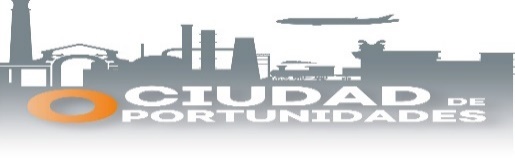 ACTIVIDADNo.No.LUGARMOTIVOOBJETIVO-METAOBSERVACIONESMESAS DE TRABAJO1Parroquia:*Señora de Talpa*Santa Rosa de Lima*Santa María de GuadalupeParroquia:*Señora de Talpa*Santa Rosa de Lima*Santa María de GuadalupeCoordinación de evento con los Sacerdotes.Llevar actividades en conjunto en el ámbito religioso.Se planteó los apoyos necesarios para llevar dicho evento.2Parroquia Jesús de la Divina Misericordia.Parroquia Jesús de la Divina Misericordia.Planeación de “Concierto de Renovación Carismática”Que la feligresía de dicha comunidad viva dicha experiencia.Se planeó con el Sacerdote, para llevar a cabo el evento, invitando a la comunidad.3Parroquias, San José del 15 y Señora de TalpaParroquias, San José del 15 y Señora de TalpaReunión de Decanatos, llevando a cabo los planes de trabajo de cada encargado de ParroquiaTener una comunicación con todos los Sacerdotes que pertenecen a cada decanato.Se seguirá dando la atención a cada uno de los Sacerdotes, en los planes de trabajo que se trazaron.4Sala de CabildoSala de CabildoPlaneación de la Caminata a Talpa de Allende.Planear, coordinar junto con los demás directores que asistirán a dicha caminata.Se sigue coordinando, detallando los pormenores que se pudieran suscitar.VISITAS 1Arzobispado de Guadalajara.Arzobispado de Guadalajara.Recabar información para asesorar a los ciudadanos que visitan la oficina Es dar la atención no solo en el ámbito religioso, sino a todos en general.Se da el asesoramiento, a los ciudadanos que regularmente van a la oficina, logrando disipar dudas que externan.2Sagrario Metropolitano.Sagrario Metropolitano.Ser enlace, para la ciudadanía, sobre tramites religiosos.Dar la atención y seguimiento a diferentes tramites.Se asesora y ayuda a la ciudadanía.SOLICITUDES4+San Juan Diego+Santa María de Guadalupe+San Juan Bosco+San Juan Diego+Santa María de Guadalupe+San Juan BoscoApoyo de las diferentes Parroquias Dar la atención y seguimiento  a las diferentes solicitudes entregadas a esta oficina.Se dio los apoyos a las diferentes parroquias.EVENTOS1Parroquia San Juan DiegoParroquia San Juan DiegoCarrera y Fiesta Patronales.Promover los buenos hábitos y valores en la feligresía.Se llevó acorde a lo planeado y gran participación de la ciudadanía en estas fiestas Patronales.2Santa María de Guadalupe.Santa María de Guadalupe.Invitación a las Fiestas patronales.Tener buena relación con el sacerdote, atendiendo la invitación.Se llevan a cabo de la mejor manera posible el festejo.3San Juan BoscoSan Juan BoscoPeregrinación Dar seguimiento a la solicitud, vinculando a las diferentes direcciones.Que se lleve una peregrinación segura para la feligresía.4Parroquia Jesús de la divina Misericordia.Parroquia Jesús de la divina Misericordia.Concierto de Renovación Carismática.Que la feligresía disfrute de un concierto lleno de Fe. Una experiencia inolvidable, donde hubo más asistencia de la esperada, viendo una comunidad unida y en crecimiento.